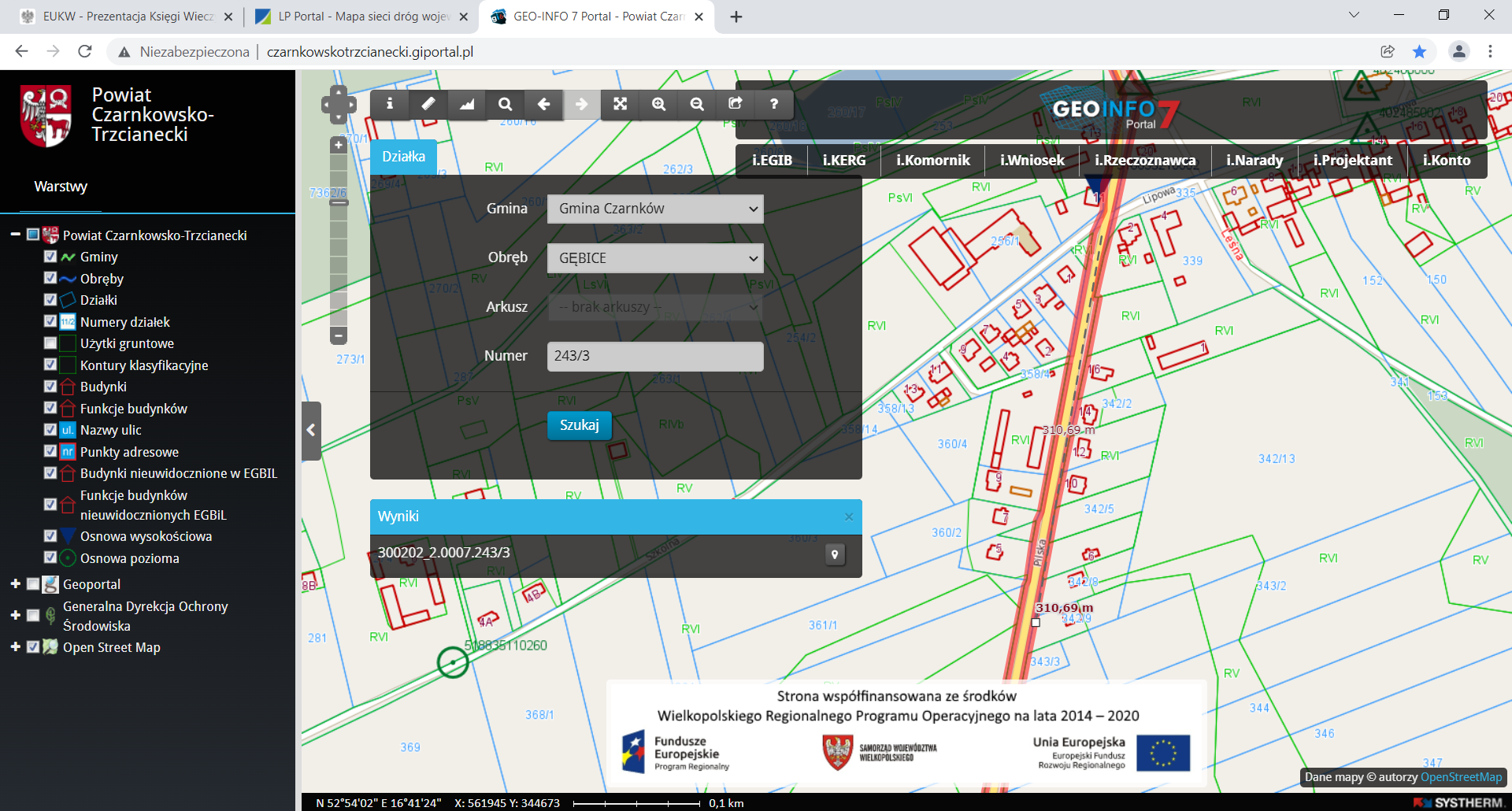          - ok 300 m chodnika Szerokość pasa 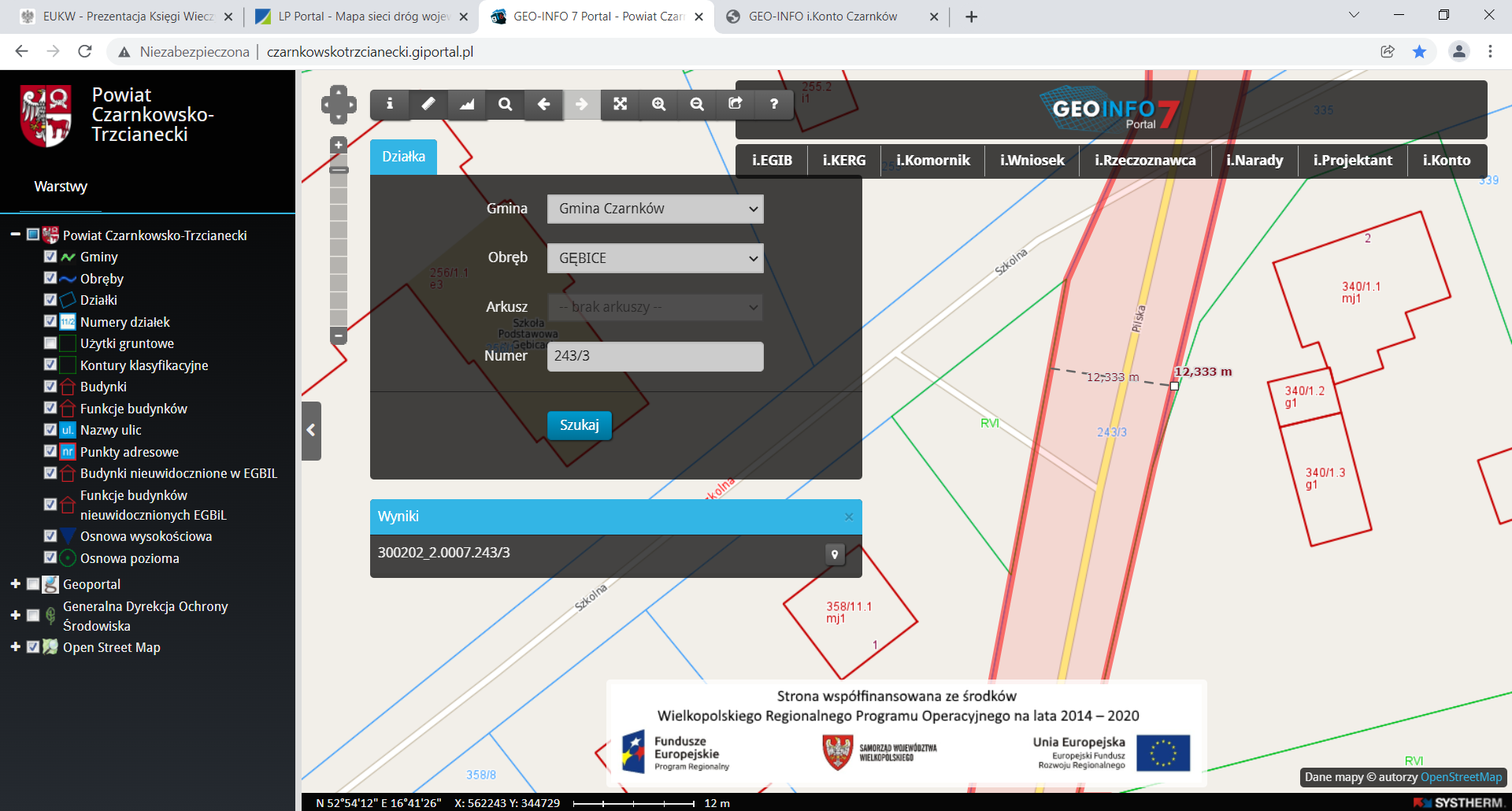 	-szerokość pasa ok 12 m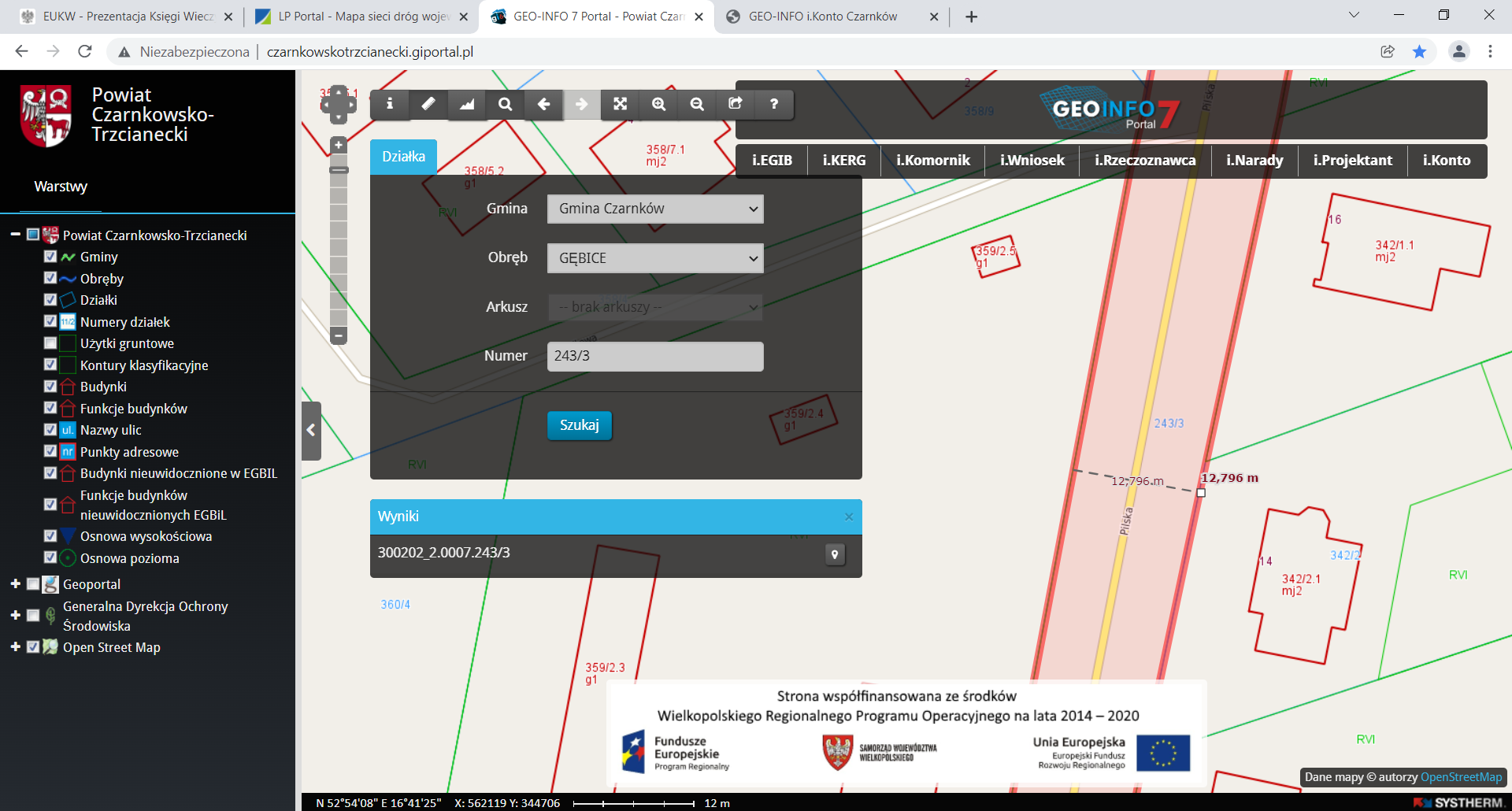 